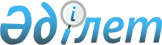 "Қоршаған ортаға эмиссияларға рұқсат беру үшін құжаттардың нысандарын және оларды толтыру тәртібін бекіту туралы" Қазақстан Республикасы Қоршаған ортаны қорғау министрінің 2007 жылғы 30 наурыздағы N 94-ө бұйрығына өзгерістер енгізу туралы"
					
			Күшін жойған
			
			
		
					Қазақстан Республикасы Қоршаған ортаны қорғау министрінің м.а. 2012 жылғы 19 наурыздағы N 73-ө Бұйрығы. Қазақстан Республикасының Әділет министрлігінде 2012 жылы 23 сәуірде № 7594 тіркелді. Күші жойылды - Қазақстан Республикасы Энергетика министрінің 2015 жылғы 20 ақпандағы № 115 бұйрығымен      Ескерту. Күші жойылды - ҚР Энергетика министрінің 20.02.2015 № 115 (алғашқы ресми жарияланғаннан кейін күнтізбелік жиырма бір күн өткен соң қолданысқа енгізіледі) бұйрығымен.      Қазақстан Республикасы Экологиялық кодексінің 17-бабының 29) тармақшасына сәйкес БҰЙЫРАМЫН:



      1. "Қоршаған ортаға эмиссияларға рұқсат беру үшін құжаттардың нысандарын және оларды толтыру тәртібін бекіту туралы" Қазақстан Республикасы Қоршаған ортаны қорғау министрінің 2007 жылғы 30 наурыздағы № 94-ө бұйрығына (Нормативтік құқықтық кесімдердің мемлекеттік тіркеу тізілімінде № 4615 тіркелген, 2007 жылғы 25 мамырдағы № 78 (1281) "Заң газетінде" жарияланған) мынадай өзгерістер енгізілсін:



      1-тармақтың 3)-тармақшасы алып тасталсын.



      1, 2 және 4-қосымшалар осы бұйрыққа 1, 2 және 3-қосымшаларға сәйкес жаңа редакцияда жазылсын.



      2. Экологиялық заңнама және құқықтық қамтамасыз ету департаменті осы бұйрықтың заңнамада белгіленген тәртіппен Қазақстан Республикасы Әділет министрлігінде мемлекеттік тіркелуін және оның ресми бұқаралық ақпарат құралдарында одан әрі жариялануын қамтамасыз етсін.



      3. Қазақстан Республикасы Қоршаған ортаны қорғау министрлігінің Экологиялық реттеу және бақылау комитеті осы бұйрықты аумақтық бөлімшелердің және облыстардың, республикалық маңызы бар қаланың және астананың жергілікті атқарушы органдарының мәліметіне жеткізсін.



      4. Осы бұйрық оның алғаш ресми жарияланған күнінен бастап қолданысқа енгізіледі.      Министрдің м.а.                               М. Мұхамбетов

Қазақстан Республикасы    

Қоршаған ортаны қорғау    

министрінің міндетін атқарушының

2012 жылғы 19 наурыздағы   

№ 73-ө бұйрығына      

1-қосымша          

Қазақстан Республикасы      

Қоршаған ортаны қорғау министрінің

2007 жылғы 30 наурыздағы  

№ 94-ө бұйрығына     

№ 1 қосымша       

НысанСериясы А-W№ 00000 

Қоршаған ортаға

эмиссияларға рұқсат беретін органның атауы Қоршаған ортаға эмиссияларға

РҰҚСАТ

(табиғат пайдаланушының атауы)_____________________________________________________________________

                  (индексі, пошталық мекенжайы)

Салық төлеушiнiң тiркеу нөмiрi, жеке сәйкестендiру нөмiрi/бизнес-сәйкестендiру нөмiрi __________________________________

Табиғат пайдаланушының есеп нөмірі* _________________________________

Өндірістік объектінің атауы _________________________________________

Өндірістік объектінің орналасқан жері _______________________________

_____________________________________________________________________

Табиғат пайдаланудың мынадай шарттарын сақтау:



1. Ластаушы заттардың шығарындыларын мыналардан аспайтын көлемдерде (1-қосымша) жүргізу:

____ жылы ________________ тонна;

____ жылы ________________ тонна;

____ жылы ________________ тонна;

____ жылы ________________ тонна;

____ жылы ________________ тонна.



2. Ластаушы заттардың шығарындыларын мыналардан аспайтын көлемдерде (2-қосымша) жүргізу:

____ жылы ________________ тонна;

____ жылы ________________ тонна;

____ жылы ________________ тонна;

____ жылы ________________ тонна;

____ жылы ________________ тонна.



3. Өндіріс және тұтыныс қалдықтарын орналастыруды мыналардан аспайтын көлемдерде (3-қосымша) жүргізу:

____ жылы ________________ тонна;

____ жылы ________________ тонна;

____ жылы ________________ тонна;

____ жылы ________________ тонна;

____ жылы ________________ тонна.



4. Күкірт орналастыруды мыналардан аспайтын көлемдерде (4-қосымша) жүргізу:

____ жылы ________________ тонна;

____ жылы ________________ тонна;

____ жылы ________________ тонна;

____ жылы ________________ тонна;

____ жылы ________________ тонна.



5. Рұқсаттың қолданылу кезеңіне келісілген қоршаған ортаны қорғау жөніндегі іс-шаралар жоспарын орындау.



6. Рұқсаттың қолданылу кезеңіне өндірістік экологиялық бақылау бағдарламасын орындау.



7. Осы рұқсатқа 5-қосымшаға сәйкес табиғат пайдалану шарттары.

Қоршаған ортаға эмиссияларға рұқсаттың қолданылу мерзімі ____ жылдан

____ жылға дейін.

Қоршаған ортаға эмиссияларға рұқсат қолданылатын технологиялар мен осы рұқсатта көрсетілген табиғат пайдалану шарттары өзгергенге дейін қолданылады.

Осы рұқсаттың 5-7-тармақтарында көрсетілген қосымшалар мен бағдарламалар осы рұқсаттың ажырамас бөлігі болып табылады.Басшы

(уәкілетті тұлға) ___________________________________________________

                   қолы                 Тегі, аты, әкесінің аты

                                     (әкесінің аты болған жағдайда)Мөр орны

қаласы       Берілген күні      Ескертпе:

      *Табиғат пайдаланушының есеп нөмірі ол берілген жағдайда көрсетіледі.

Қоршаған ортаға эмиссияларға

рұқсатқа № 1 қосымша   

Атмосфералық ауаға ластаушы заттар

шығарындыларына арналған лимиттері

Қоршаған ортаға эмиссияларға

рұқсатқа № 2 қосымша    Сарқынды сулармен ластаушы заттар

төгінділеріне арналған лимиттері

Қоршаған ортаға эмиссияларға

рұқсатқа № 3 қосымша    Қалдықтар орналастыруға арналған лимиттер

Қоршаған ортаға эмиссияларға

рұқсатқа № 4 қосымша    

Күкірт орналастыруға арналған лимиттер

Қоршаған ортаға эмиссияларға

рұқсатқа № 5 қосымша    

Табиғат пайдалану шарттары_____________________________________________________________________

_____________________________________________________________________

_____________________________________________________________________

_____________________________________________________________________

Қазақстан Республикасы    

Қоршаған ортаны қорғау    

министрінің міндетін атқарушының

2012 жылғы 19 наурыздағы   

№ 73-ө бұйрығына     

2-қосымша         

Қазақстан Республикасы    

Қоршаған ортаны қорғау министрінің

2007 жылғы 30 наурыздағы   

№ 94-ө бұйрығына     

№ 2 қосымша       Нысан 

Мемлекеттік органның атауы Қоршаған ортаға эмиссияларға рұқсат алуға

өтінім_____________________________________________________________________

                  (табиғат пайдаланушының атауы)

_____________________________________________________________________

      (өтінім беруші ұйымның заңды мекенжайы немесе жеке тұлғаның тұрғылықты мекенжайы)

1. Жалпы ақпарат

Байланыс телефондары, факс __________________________________________

Оған өтінім берілетін өндірістік объектінің атауы

_____________________________________________________________________

Табиғат пайдалану санаты (өндірістік объектінің қауіптілік сыныбы)

_____________________________________________________________________

Табиғат пайдаланушының есеп нөмірі* _________________________________

Салық төлеушiнiң тiркеу нөмiрi, жеке сәйкестендiру нөмiрi/бизнес-сәйкестендiру нөмiрi __________________________________

2. Өндірістік объектінің қоршаған ортаны ластауы көздері орналасқан өнеркәсіптік алаңдарының орналасқан орындары туралы деректер: 

1-кесте. Өнеркәсіптік алаңдардың орналасқан орындары туралы

деректер      3. Ластаушы заттар шығарындыларының (төгінділерінің) және орналастырылатын қалдықтардың (күкірттің) жылдар бойынша сұратылатын лимиттері 

2-кесте. Ластаушы заттар шығарындыларына арналған лимиттері 

3-кесте. Ластаушы заттар төгінділеріне арналған лимиттері 

4-кесте. Өндіріс және тұтыныс қалдықтарын орналастыруға

арналған лимиттер 

5-кесте. Күкірт орналастыруға арналған лимиттерТабиғат пайдаланудың ұсынылатын шарттары:

____________________________________________________________________

Қоршаған ортаға эмиссиялар осы өтінімде сипатталғанға сәйкес болатынын осымен куәландырамын.

4. Өтінімге мынадай құжаттарды қоса беремін:

____________________________________________________________________

____________________________________________________________________Кәсіпорын

басшысы

(жеке тұлға) __________________ _____________________________________

              (жеке қолы)                   (қолын ашып жазу)Мөр орны      Ескертпе:

      *Табиғат пайдаланушының есеп нөмірі ол берілген жағдайда көрсетіледі.

Қазақстан Республикасы    

Қоршаған ортаны қорғау    

министрінің міндетін атқарушының

2012 жылғы 19 наурыздағы   

№ 73-ө бұйрығына      

3-қосымша           

Қазақстан Республикасы     

Қоршаған ортаны қорғау министрінің

2007 жылғы 30 наурыздағы  

№ 94-ө бұйрығына      

№ 4 қосымша          

Қоршаған ортаға эмиссияларға рұқсат беруге

арналған құжаттар нысандарын

толтыру қағидасы 

1. Қоршаған ортаға эмиссияларға рұқсат нысанын

(осы бұйрыққа 1-қосымша) толтыру тәртібі

      1. Қоршаған ортаға эмиссияларға рұқсаттың (бұдан әрі – рұқсат)

1-4-тармақтарында ластаушы заттар шығарындыларының, ластаушы заттар төгінділерінің, орналастырылатын өндіріс және тұтыныс қалдықтарының, орналастырылатын күкірттің көлемдері жылдар бойынша тонналарда көрсетіледі.



      2. Рұқсаттың 5-тармағында табиғат пайдаланушының қабылдау (бекіту) туралы шешімін және оның деректемелерін көрсетумен рұқсаттың қолданылу кезеңіне келісілген қоршаған ортаны қорғау жөніндегі іс-шаралар жоспары көрсетіледі.



      3. Рұқсаттың 6-тармағында табиғат пайдаланушының қабылдау (бекіту) туралы шешімін және оның деректемелерін көрсетумен рұқсаттың қолданылу кезеңіне әзірленген Өндірістік экологиялық бақылау бағдарламасы көрсетіледі.



      4. Рұқсатқа № 1 қосымшада атмосфералық ауаға ластаушы заттар шығарындыларының көрсетілген кезеңдегі көлемі көрсетіледі.



      5. Рұқсатқа № 2 қосымшада сарқынды сулармен ластаушы заттар төгінділерінің көрсетілген кезеңдегі көлемі көрсетіледі.



      6. Рұқсатқа № 3 қосымшада орналастырылатын қалдықтардың көрсетілген кезеңдегі көлемі көрсетіледі.



      7. Рұқсатқа № 4 қосымшада орналастырылатын күкірттің көрсетілген кезеңдегі көлемі көрсетіледі.



      8. Рұқсатқа № 5 қосымша белгіленген тәртіппен бекітілген Қоршаған ортаға эмиссияларға рұқсатқа табиғат пайдалану шарттарын қосу қағидасына сәйкес экологиялық талаптар мен нормалардың орындалуын қамтамасыз ететін табиғат пайдалану шарттарын қосу үшін толтырылады. 

2. Қоршаған ортаға эмиссияларға рұқсат алуға өтінімді

(осы бұйрыққа 2-қосымша) толтыру тәртібі

      9. 2-тармақта 1-кестенің 5-7-бағандары деректер болған кезде толтырылады.



      10. 2-5-кестелер жалпы өндірістік объектінің қорытынды деректері түрінде және ластаушы заттар шығарындылары, ластаушы заттар төгінділері, қалдықтар мен күкіртті орналастыру үшін әрбір өнеркәсіптік алаң бойынша деректерді көрсетіп толтырылады.



      11. IV санат объектілері бар табиғат пайдаланушылар үшін қоршаған ортаға эмиссиялардың нормативтік көлемдері есептік немесе құрал-сайманды жолмен (қажеттік есептеулерді келтіре отырып) белгіленеді және негізделеді.
					© 2012. Қазақстан Республикасы Әділет министрлігінің «Қазақстан Республикасының Заңнама және құқықтық ақпарат институты» ШЖҚ РМК
				Заттардың атауыАтмосфераға ластаушы заттар

шығарындыларының лимиттеріАтмосфераға ластаушы заттар

шығарындыларының лимиттеріАтмосфераға ластаушы заттар

шығарындыларының лимиттеріАтмосфераға ластаушы заттар

шығарындыларының лимиттеріАтмосфераға ластаушы заттар

шығарындыларының лимиттеріАтмосфераға ластаушы заттар

шығарындыларының лимиттеріАтмосфераға ластаушы заттар

шығарындыларының лимиттеріАтмосфераға ластаушы заттар

шығарындыларының лимиттеріАтмосфераға ластаушы заттар

шығарындыларының лимиттеріАтмосфераға ластаушы заттар

шығарындыларының лимиттеріЗаттардың атауыжылдаржылдаржылдаржылдаржылдаржылдаржылдаржылдаржылдаржылдарЗаттардың атауы20__20__20__20__20__20__20__20__20__20__Заттардың атауыг/сект/жылг/сект/жылг/сект/жылг/сект/жылг/сект/жыл1234567891011Барлығы, олардың ішінде алаңдар бойынша:1-алаң1-алаң1-алаң1-алаң1-алаң1-алаң1-алаң1-алаң1-алаң1-алаң1-алаңоның ішінде ингредиенттер бойынша:2-алаң және т.б.2-алаң және т.б.2-алаң және т.б.2-алаң және т.б.2-алаң және т.б.2-алаң және т.б.2-алаң және т.б.2-алаң және т.б.2-алаң және т.б.2-алаң және т.б.2-алаң және т.б.оның ішінде ингредиенттер бойынша:Заттардың атауыЛастаушы заттар төгінділерінің лимиттеріЛастаушы заттар төгінділерінің лимиттеріЛастаушы заттар төгінділерінің лимиттеріЛастаушы заттар төгінділерінің лимиттеріЛастаушы заттар төгінділерінің лимиттеріЛастаушы заттар төгінділерінің лимиттеріЛастаушы заттар төгінділерінің лимиттеріЛастаушы заттар төгінділерінің лимиттеріЛастаушы заттар төгінділерінің лимиттеріЛастаушы заттар төгінділерінің лимиттеріЗаттардың атауыжылдаржылдаржылдаржылдаржылдаржылдаржылдаржылдаржылдаржылдарЗаттардың атауы20__20__20__20__20__20__20__20__20__20__Заттардың атауымг/лт/жылмг/лт/жылмг/лт/жылмг/лт/жылмг/лт/жыл1234567891011Барлығы, олардың ішінде су шығарымдары бойынша:1-су шығарымы бойынша1-су шығарымы бойынша1-су шығарымы бойынша1-су шығарымы бойынша1-су шығарымы бойынша1-су шығарымы бойынша1-су шығарымы бойынша1-су шығарымы бойынша1-су шығарымы бойынша1-су шығарымы бойынша1-су шығарымы бойыншаоның ішінде ингредиенттер бойынша:2-су шығарымы бойынша және т.б.2-су шығарымы бойынша және т.б.2-су шығарымы бойынша және т.б.2-су шығарымы бойынша және т.б.2-су шығарымы бойынша және т.б.2-су шығарымы бойынша және т.б.2-су шығарымы бойынша және т.б.2-су шығарымы бойынша және т.б.2-су шығарымы бойынша және т.б.2-су шығарымы бойынша және т.б.2-су шығарымы бойынша және т.б.оның ішінде ингредиенттер бойынша:Қалдықтардың атауыОрналастыру орныҚалдық кодыКөлемдері, тоннаКөлемдері, тоннаКөлемдері, тоннаКөлемдері, тоннаКөлемдері, тоннаҚалдықтардың атауыОрналастыру орныҚалдық кодыжылдаржылдаржылдаржылдаржылдарҚалдықтардың атауыОрналастыру орныҚалдық коды20__20__20__20__20__12345678Барлығы, оның ішінде түрлері бойынша:Күкірттің атауыОрналастыру орныКөлемдері, тоннаКөлемдері, тоннаКөлемдері, тоннаКөлемдері, тоннаКөлемдері, тоннаКүкірттің атауыОрналастыру орныжылдаржылдаржылдаржылдаржылдарКүкірттің атауыОрналастыру орны20__20__20__20__20__1234567Барлығы, оның ішінде түрлері бойынша:Өнеркәсіптік алаңның нөміріӨнеркәсіптік алаңның атауыОблысАудан, Елді мекенКоординаталары, град. мин. сек.Координаталары, град. мин. сек.Алып жатқан аумағы, гаӨнеркәсіптік алаңның нөміріӨнеркәсіптік алаңның атауыОблысАудан, Елді мекенендікбойлықАлып жатқан аумағы, га1234567Заттардың

атауыЛастаушы заттар шығарындыларының нормативтік көлемдеріЛастаушы заттар шығарындыларының нормативтік көлемдеріАтмосфераға ластаушы заттар шығарындыларының сұратылатын лимиттеріАтмосфераға ластаушы заттар шығарындыларының сұратылатын лимиттеріӨтінім берер алдындағы жылғы іс жүзіндегі шығарындыларӨтінім берер алдындағы жылғы іс жүзіндегі шығарындыларЗаттардың

атауыг/сект/жылг/сект/жылг/сект/жыл123456720__ жылға20__ жылға20__ жылға20__ жылға20__ жылға20__ жылға20__ жылғаБарлығы, олардың ішінде алаңдар бойынша:1-алаң1-алаң1-алаң1-алаң1-алаң1-алаң1-алаңоның ішінде ингредиенттер бойынша:1-алаң және т.б.1-алаң және т.б.1-алаң және т.б.1-алаң және т.б.1-алаң және т.б.1-алаң және т.б.1-алаң және т.б.оның ішінде ингредиенттер бойынша:Заттардың атауыЛастаушы заттар төгінділерінің нормативтік көлемдеріЛастаушы заттар төгінділерінің нормативтік көлемдеріЛастаушы заттар төгінділерінің сұратылатын лимиттеріЛастаушы заттар төгінділерінің сұратылатын лимиттеріӨтінім берер алдындағы жылғы іс жүзіндегі төгінділер көлемі Өтінім берер алдындағы жылғы іс жүзіндегі төгінділер көлемі Заттардың атауымг/лт/жылмг/л т/жылмг/лт/жыл123456720__ жылға20__ жылға20__ жылға20__ жылға20__ жылға20__ жылға20__ жылғаБарлығы, олардың ішінде су шығарымдары бойынша:1-су шығарымы бойынша1-су шығарымы бойынша1-су шығарымы бойынша1-су шығарымы бойынша1-су шығарымы бойынша1-су шығарымы бойынша1-су шығарымы бойыншаоның ішінде ингредиенттер бойынша:1-су шығарымы бойынша және т.б.1-су шығарымы бойынша және т.б.1-су шығарымы бойынша және т.б.1-су шығарымы бойынша және т.б.1-су шығарымы бойынша және т.б.1-су шығарымы бойынша және т.б.1-су шығарымы бойынша және т.б.оның ішінде ингредиенттер бойынша:Қалдықтың атауыҚалдық кодыОрналастыру орныҚалдықтардың нормативтік көлемдеріҚалдықтардың сұратылатын лимиттеріӨтінім берер алдындағы жылғы қалдықтарды орналастырудың іс жүзіндегі көлемдеріҚалдықтың атауыҚалдық кодыОрналастыру орныт/жылт/жылт/жыл12345620__ жылға20__ жылға20__ жылға20__ жылға20__ жылға20__ жылғаБарлығы, олардың ішінде түрлері бойынша:АтауыОрналастыру орныКүкірттің нормативтік көлемдеріКүкірттің сұратылатын көлемдеріӨтінім берер алдындағы жылғы іс жүзіндегі күкірт орналастыру көлемдеріАтауыОрналастыру орныт/жылт/жылт/жыл1234520__ жылға20__ жылға20__ жылға20__ жылға20__ жылғаБарлығы: